KLASA:400-08/20-01/10URBROJ:2113/03-03-20-4Stubičke Toplice, 26.08.2020.Na temelju članka 117. st. 1. Zakona o socijalnoj skrbi (Nar. nov. br. 157/13, 152/14, 99/15, 52/16, 16/17, 130/17, 98/19 i 64/20) i članka 46. st. 2. t. 3. Statuta Općine Stubičke Toplice (Službeni glasnik Krapinsko-zagorske županije br. 16/09, 9/13 i 15/18), Općinski načelnik utvrđuje prijedlogODLUKE O IZVRŠENJU  SOCIJALNOG PROGRAMAOPĆINE STUBIČKE TOPLICE ZA RAZDOBLJE 01.01.2020. DO 30.06.2020.I.Općina Stubičke Toplice u proračunu za 2020. godinu osigurava sredstva za potrebe socijalne skrbi u iznosu  od  540.000,00 kuna, a u prvom polugodištu 2020. godine izvršeno je 196.432,47 kn ili 36,38% od plana.	Ovim Socijalnim programom, u okviru osiguranih sredstava, utvrđuju se prava utvrđena Zakonom o socijalnoj skrbi i druga prava i pomoći za osobe sa prebivalištem na području Općine Stubičke Toplice.II.Socijalnim programom za 2020. godinu raspoređuju se financijska sredstva koja se planiraju radi ostvarivanja prava sukladno Odluci o kriterijima za raspodjelu sredstava za potrebe socijalne skrbi (Službeni glasnik Krapinsko-zagorske županije br. 11/12, 2/14, 41/17 i 52A/18), Zakonu o socijalnoj skrbi (Nar. nov. br. 157/13, 152/14, 99/15, 52/16, 16/17, 130/17, 98/19 i 64/20), Zakonu o odgoju i obrazovanju u osnovnoj i srednjoj školi (Nar. nov. br. 87/08, 86/09, 92/10, 105/10, 90/11, 5/12, 16/12, 86/12, 94/13, 152/14, 07/17, 68/18, 98/19 i 64/20), Zakonu o Crvenom križu (Nar. nov. br. 71/10), Pravilniku o financiranju javnih potreba Općine Stubičke Toplice (Službeni glasnik Krapinsko-zagorske županije br. 23/15).	Izvori sredstava za financiranje aktivnosti koje obuhvaća socijalni program je proračun Općine – opći prihodi i primici te tekuće pomoći iz proračuna Krapinsko-zagorske županije.  III.IV.Prijedlog Odluke o izvršenju socijalnog programa Općine Stubičke Toplice za razdoblje 01.01.2020. do 30.06.2020.  godinu upućuje se Općinskom vijeću na donošenje.                     Općinski načelnik                        Josip Beljak, dipl.ing. agr.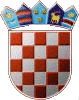 REPUBLIKA HRVATSKAKRAPINSKO-ZAGORSKA ŽUPANIJAOPĆINA STUBIČKE TOPLICENAČELNIKRedni brojOblik socijalne pomoćiStavka u proračunuPlan za 2020. godinu (kn)Izvršenje 30.06.2020. (kn)Naknada za troškove stanovanja i jednokratna naknadaA10700110.000,0019.859,95Troškovi ogrjevaA10700115.000,000,00Jednokratna novčana pomoć za novorođeno dijeteA10700850.000,0026.500,00Pomoć u obiteljskim paketimaA1070064.000,004.062,88Jednokratna naknada za pogrebne troškoveA1070053.000,000,00Prehrana u školskoj kuhinjiA10700415.000,004.175,00Stipendije učenicima i studentimaA107003175.100,0079.500,00Sufinanciranje troškova prijevoza učenika i studenataA107009110.000,0027.005,64      9.Prijevoz pokojnikaA1070133.000,000,0010.Sufinanciranje rada Crvenog križaA10710140.000,0020.000,00    11.Sufinanciranje programa i projekata udruga i ostalih organizacija civilnog društva u području socijalne skrbiA10740140.000,004.300,0012.Smještaj učenika srednjih škola u učeničke domoveA10701225.000,005.500,0013.Ostale naknade građanima i kućanstvimaA10701515.000,005.529,0014.Sufinanciranje nabave udžbenika učenicima srednjih školaA10700735.000,000,00UKUPNO:540.000,00196.432,47